Протокол соревнования по лыжному спортуТрадиционный Усольский марафон «Лыжня Дейкина»л/б «Снежинка»                                                    22   марта   2015 г.	свободный ходДистанция  3  км                                   девочки  2005 и мл.              Дистанция  3  км                                    мальчики  2005 и мл.              Дистанция  3  км                                   девочки  2003-2004 г.р.             Дистанция  3  км                                    мальчики  2003-2004 г.р.              Дистанция  3  км                                   девочки  2001-2002 г.р.              Дистанция  3  км                                    мальчики  2001-2002 г.р.              Дистанция  10  км                                    девушки  1999-2000 г.р.              Дистанция  10  км                                юноши  1999-2000 г.р.                          Дистанция  10  км                                    девушки   1997-1998 г.р.                          Дистанция  20  км                                   юноши  1997 – 1998 г.р.             Дистанция  20  км                                   девушки 1995 – 1996 г.р.             Дистанция  30  км                                   юниоры 1995 – 1996 г.р.             Дистанция  20  км                                    женщины 20 – 29 лет             85-94 г.р.Дистанция  30  км                    мужчины 20 – 29 года            85-94 г.р.                Дистанция  20  км               женщины 30 – 34 года                 80-84 г.р.Дистанция  30  км                      мужчины 30 – 34 года            80-84 г.р.               Дистанция  20  км               женщины 30 – 39 года                 75-79 г.р.Дистанция  30  км                     мужчины 35 – 39 лет                 75-79 г.р.          Дистанция  20  км               женщины 40 – 44 года           70-74 г.р.Дистанция  30  км               мужчины 40 – 44 года               70-74 г.р.Дистанция  10  км                 женщины 45 – 49 лет           65-69 г.р.Дистанция  30  км                         мужчины 45 – 49 лет         65-69 г.р.Дистанция  10  км                       женщины  50 – 54 года            60-64 г.р   Дистанция  20  км                       мужчины 50 – 54 года            60-64 г.р   Дистанция  20  км                   мужчины 55 – 59 года               55-59 г.рДистанция  3  км                  женщины 60 – 64 года                 50-54 г.рДистанция  10  км                мужчины 60 – 64 года               50-54 г.р.Дистанция  3 км  км                  женщины 65 и старше             до 49 г.рДистанция  10  км                   мужчины 65 – 69 года               45-49 г.рДистанция  3  км                     	мужчины 70 – 74 года     40-44 г.р.Дистанция  3  км                     	мужчины 75 лет и старше     до 39 г.р.Всего приняло участие в марафоне  348 участников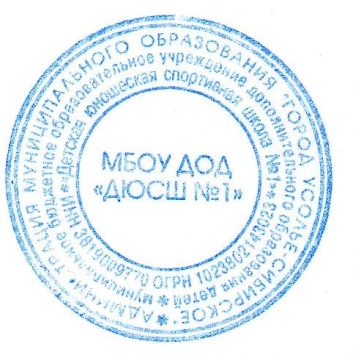 	     Главный судья___________________А.П. Дейкин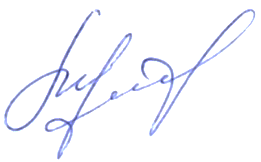                 Главный секретарь_______________Л.А. Дейкина №Фамилия    Имя    годрожденияорганизациявремяместовыполн.разряд1Писаренко Елизавета2005ЛБК  Ангарск12.13IIII2Вололгжина Анастасия2006Большая Речка15.12II2 юн3Акимова Полина2005Иркутск 18.16III3 юн4Лыкова Анна2005ЛБК  Ангарск19.554-5Усова Владислава2007Иркутск20.225-6Маланьина Марина2005ЛБК  Ангарск21.126-7Суркова Татьяна2006Усолье-Сибирское21.237-8Сурганова Софья2007Усолье-Сибирское13.201200 м-9Макарова Диана2005Иркутск -сошла- №Фамилия    Имя    годрожденияорганизациявремяместовыполн.разряд1Плотников Никита2005Иркутск11.19I1 юн2Ефимов Владимир2005Иркутск 12.14II1 юн3Педенко Сергей2005Иркутск 12.19III1 юн4Усатенко Александр2007ЦДС14.0442 юн5Федаш Никита2005Мишелёвка15.0053 юн6Крестовский Данил2005Мишелёвка15.1663 юн7Милославцев Алексей2005ЛБК  Ангарск15.2873 юн8Иванов Алексей 2005Белореченск 17.2583 юн9Налпин Иван2005Иркутск 20.069-10Россов Марк2006ЛБК Ангарск20.0910-11Сурганов Алексей2005Усолье-Сибирское20.2711-12Тюрнев Дмитрий2005Ширяево 22.0112-13Юринский Максим2006Ширяево 26.1513-14Гранин Константин2006Усолье-Сибирское26.0414-15Осипов Никита2005ЛБК  Ангарск26.2915-16Войтенко Андрей2009ЛБК  Ангарск11.411200 м- №Фамилия    Имя    годрожденияорганизациявремяместовыполн.разряд1Карпова Мария2003ЛБК  Ангарск10.45III2Аблязизова Амина2003ЛБК Ангарск11.51IIII3Боковикова Ольга2004ЛБК Ангарск11.58IIIIII4Зарубина Александра2003ЛБК Ангарск12.154III5Могилёва Александра2003Иркутск12.305III6Корнева Наталья2004ЛБК Ангарск12.406III7Карпилянская Алёна2003ЛБК Ангарск13.1871 юн8Кирдеева Дарья2003Иркутск13.5981 юн9Орлова Анна2004Байкальск14.3492 юн10Щербакова Виктория2004Иркутск 14.55102 юн11Милославцева Светлана2003ЛБК Ангарск15.08112 юн12Алиметова Валерия2004Мишелёвка 16.41122 юн13Савинова Мария2003Усолье-Сибирское17.25133 юн14Федотова Валерия2004Мишелёвка18.13143 юн15Константинова Анастасия2004Усолье-Сибирское18.28153 юн16Валишина Анна2004ЛБК Ангарск20.3216-17Некрасова Ирина2003Мишелёвка20.3517-18Гафурова Карина2003ЛБК Ангарск22.0118- №Фамилия    Имя    годрожденияорганизациявремяместовыполн.разряд1Красных Юрий2003Залари9.59IIII2Кривошеев Егор2004ЛБК Ангарск10.00IIIII3Лавренчук Александр2003Иркутск ДЮСШ № 310.15IIIIII4Колмаков Арсений2003ЛБК Ангарск11.034III5Малыгин Данил2004Мишелёвка11.2151 юн6Федотов Иван2004Мишелёвка11.4861 юн7Шурыгин Виктор2003Б. Речка11 5871 юн8Тараканов Борис2003Иркутск12.0281 юн9Наумов Владимир2004Байкальск12.0491 юн10Лыков Никита2003Ангарск 12.28101 юн11Аввакумов Артур2004Иркутск13.02112 юн12Маслей Максим2004Мишелёвка13.06122 юн13Лукин Дмитрий2003ЛБК Ангарск13.29132 юн14Мильтов Денис2004Б. Речка13.32142 юн15Верхозин Арсений2003Иркутск13.40152 юн16Ермаков Егор2004Ширяево13.55162 юн17Лыхин Михаил2004ЛБК Ангарск14.16172 юн18Кезля Семён2003ЛБК Ангарск14.17182 юн19Калягин Илья2003Усолье-Сибирское14.31192 юн20Козлов Валерий2003ЦДС14.35202 юн21Соболинский Алексей2004Марково14.37212 юн22Мелентьев Павел2003Белореченск15.37223 юн23Рыков Михаил2003Иркутск15.52233 юн24Самойленко Александр2003Усолье-Сибирское16.27243 юн25Иванов Евгений2003Белореченск16.29253 юн26Комаров Дмитрий2003ЦДС16.40263 юн27Бурдуковский Валерий2003Усолье-Сибирское16.42273 юн28Степанов Кирилл2003ЦДС16.54283 юн29Носов Михаил2004Иркутск 17.17293 юн30Анисимов Михаил2003Иркутск17.3130-31Ченский Илья2004Б. Речка17.4131-32Кравцов Александр2003ЛБК Ангарск18.0032-33Конев Юрий2004Мишелёвка 18.1433-34Юрганов Егор2003ЛБК Ангарск18.2734-35Пахомов Павел2004Усолье-Сибирское18.3435-36Волошинюк Кирилл2004Усолье-Сибирское18.3936-37Еров Руслан2003Иркутск23.3937- №Фамилия    Имя    годрожденияорганизациявремяместовыполн.разряд1Серенко Анастасия2001Ангарск9.27II2Ирхина Полина2002Усолье-Сибирское10.02III3Ильина Анастасия2001Мишелевка10.15IIIII4Спивак Диана2001Мишелевка10.164II5Монго Алина 2001Ширяево10.185II6Щербинина Василиса2001ЛБК Ангарск10.416II7Каргапольцева Кристина2001ЛБК Ангарск10.437II8Колмакова Елизавета2002Большая Речка10.428II9Протасова Кристина2001Иркутск ДЮСШ № 310.579II10Минулина Юлия2002ЛБК Ангарск10.5810II11Дмитриева Екатерина2001ЛБК Ангарск10.5911II12Сливончик Людмила2002ЛБК Ангарск12.0012III13Луковникова Мария2002Большая Речка12.0813III14Банщикова Алёна2002Шелехов 12.0914III15Ткачук Дарья2002Мишелёвка12.1615III16Косякова Елена2001Иркутск ДЮСШ № 312.2316III17Лаптева Полина2001Иркутск ДЮСШ № 312.4117III18Вязьмина Мария2002ЛБК Ангарск12.45181 юн19Казанцева Татьяна2002Иркутск13.12191 юн20Тырина Ксения2002Ангарск 13.22201 юн21Трофимова Наталья2002Ангарск13.38211 юн22Журавлёва Юлия2002Смоленщина 14.28221 юн23Захарченко Дарья2002ЦДС15.26232 юн24Светлолобова Галина2002Иркутск ДЮСШ № 316.52243 юн25Козыревская Елизавета2002ЛБК Ангарск17.43253 юн26Красильников Ирина2001Иркутск ДЮСШ № 321.1026- №Фамилия    Имя    годрожденияорганизациявремяместовыполн.разряд1Чурахин Никита2001ЛБК Ангарск8.45II2Киреев Валентин2001ЛБК Ангарск9.11IIII3Рошковский Демьян 2001ЛБК Ангарск9.16IIIII4Мануйлов Михаил2001ЛБК Ангарск9.174II5Троицкий Егор2002ЛБК Ангарск9.245II6Халиченко Андрей2001Черемхово9.286II7Хлебников Алексей2002Иваническое 9.297II8Скоробогатов Константин2001ЛБК Ангарск9.308II9Дидиков Иван2001Смоленщина9.389II10Сапунов Алексей2002ЛБК Ангарск9.4310II11Булавин Александр2002Смоленщина9.5011II12Сурков Кирилл2001Усолье-Сибирское10.0012III13Чистов Никита2002Ангарск10.0113III14Кривошеев Артём2002Залари 10.0514III15Топеха Радион2001Усолье-Сибирское10.0615III16Дейкин Роман2002Усолье-Сибирское10.0716III17Коваль Михаил2001Ангарск10.2117III18Чихунов Владимир2001ЛБК Ангарск10.2218III19Беляков Андрей2002Залари 10.2319III20Зимарев Иван2001Мишелёвка10.2420III21Батель Данил2001Мишелёвка10.2521III22Петрученя Кирилл2002Усолье-Сибирское10.4922III23Муравьёв Андрей2001Мишелёвка10.5623III24Митяев Александр2001Ширяево11.0124III25Губарев Антон2001Иркутск11.59251 юн26Коновалов Данил2001Усолье-Сибирское11.41261 юн27Лылов Николай2001Иркутск12.06271 юн28Костенко Анатолий2001ЛБК Ангарск12.10281 юн29Собенников Владислав2002Иркутск12.14291 юн30Иванов Захар2001Иваническое 12.18301 юн31Обыскалов Анатолий2002Иркутск12.28311 юн32Юрлов Павел2001ЛБК Ангарск12.30321 юн33Ростовский Андрей2001Иркутск 12.33331 юн34Самойлов Олег2001Иркутск12.34341 юн35Фаттахов Тимур2001Иркутск12.48351 юн36Горбачёв Никита2001ЛБК Ангарск 12.49361 юн37Кураленко Анатолий2001Иркутск12.58372 юн38Кравец Егор2002Черемхово13.13382 юн39Поздняк Михаил2002ЛБК Ангарск 13.44392 юн40Сосновский Дмитрий2002Иркутск 14.05402 юн41Шевчук Владимир2001ЛБК Ангарск14.08412 юн42Тараканов Константин2001Мишелёвка15.10423 юн43Маленьких Егор2002Иркутск16.12433 юн44Гончаров Владислав2002Усолье-Сибирское16.59443 юн45Никулин Дмитрий2002Усолье-Сибирское17.11453 юн46Тимофеев Евгений2002Иркутск18.1846- №Фамилия    Имя    годрожденияорганизациявремяместовыполн.разряд1Дуплянко Дарья2002ЛБК Ангарск31.19II2Огибалова Ирина1999ЛБК Ангарск33.35III3Морозова Екатерина1999ЛБК Ангарск33.37IIII4Зайцева Надежда1999Ангарск35.274II5Кузьминых Дарья1999Иркутск ДЮСШ № 335.445II6Чернегова Валентина2000Большая Речка35.486II7Ак-Оол Чаяна1999Шелехов 39.477III8Еськина Мария1999с. Иваническое40.088III9Давыденко Софья1999Иркутск ДЮСШ № 340.149III10Малыгина Оля1999Мишелевка40.2510III11Хосомоева Евгения2000Марково41.4411III12Шулик Ирина1999Иркутск ДЮСШ № 344.3112III13Дубенкова Дарья2000Иркутск 1:08.02133 юн14Налпина Елена2000Иркутск 1:08.21143 юн15Вотякова Виктория1999Иркутск ДЮСШ № 3сошла-16Коляденко Екатерина2000Большая Речкасошла- №Фамилия    Имя    годрожденияорганизациявремяместовыполн.разряд1Рыжков Михаил2000Ангарск28.14II2Таскаев Дмитрий1999Ангарск28.30III3Дейкин Даниил1999Усолье-Сибирское28.35IIII4Раздобудкин Владислав2000Байкальск28.584I5Агжигитов Алексей1999Усолье-Сибирское29.025I6Романов Роман2000Марково30.056I7Завадский Александр1999Шелехов30.107I8Черноков Кирилл2000Черемхово30.158I9Семилет Андрей1999Иркутск30.389I10Шорников Глеб2000Ангарск30.3910I11Шайхуллин Антон1999Усолье-Сибирское30.5411I12Миронов Глеб1999Ангарск30.5512I13Саенко Вячеслав1999Смоленщина 31.2913I14Клименок Степан2000Усолье-Сибирское31.5314I15Попов Ролан2000Черемхово32.3715II16Григорьев Дмитрий1999Усолье-Сибирское34.1216II17Габдерахманов Рустам2000ЦДС34.1317II18Тамбовцев Никита2000Усолье-Сибирское34.3918II19Шевелёв Евгений1999Иркутск35.5919II20Казначеев Илья1999Ангарск36.2220II21Михалёв Семён1999Иркутск37.4321III22Михалёв Иван2000Усолье-Сибирское39.2822III23Зимарин Сергей2000Михайловка43.42231 юн24Митюков Александр2000Иркутск 49.32242 юн25Дегтярёв Антон1999Иркутск 53.48252 юн26Уланов Анатолий2000Иркутск 54.45262 юн27Андреев Пётр1999Иркутск 56.27273 юн28Масловский Артём1999Иркутск 56.47283 юн29Белоусов Денис2000Усолье-Сибирское1:04.3429-30Салтыков Савелий2000Усолье-Сибирскоесошёл-31Бондаренко Андрей2000Мишелёвка сошёл- №Фамилия    Имя    годрожденияорганизациявремяместовыполн.разряд1Горохова Наталья1998ЛБК Ангарск33.16II2Ярмощук Евгения1998ЛБК Ангарск36.26IIII3Сомова Анастасия1997Иркутск37.57IIIII4Убайдулаева Лидия1997Ширяево 39.354II5Малкова Оксана1998Ангарск40.485III6Подкорытова Екатерина1997Усолье-Сибирское40.556III7Иванова Вероника1997Иркутск42.037III8Омельченко Карина1997Ангарск42.418III9Максимова Алёна1997Иркутск43.179III №Фамилия    Имя    годрожденияорганизациявремяместовыполн.разряд1Белоусов Алексей1998Ангарск55.54II2Коношанов Владимир1998Ангарск56.05III3Гаврюшкин Константин1997Иркутск57.39IIII4Касев Юрий1998Ангарск57.454I5Султанбеков Дмитрий1997Ангарск 58.115I6Сучков Ренат1998Ангарск 59.016I7Голоудинов Руслан1998Ангарск59.177I8Федорченко Вадим1998Черемхово1:00.228I9Верюжский Пётр1998Ангарск1:00.249I10Арефьев Никита1998Ангарск 1:00.4310I11Лисюк Константин1998Б.Речка1:01.0511I12Бровченко Алексей1998Иркутск1:03.1412I13Савинов Александр1998Усолье-Сибирское1:04.1213I14Гордеев Андрей1997ДЮСШ № 3  Иркутск1:04.4514I15Кривошеев Максим1997Ангарск 1:05.0115II16Шульгин Юрий1998Иркутск 1:06.0816II17Москвитин Александр1998Иркутск 1:06.2417II18Грищенко Владислав1997Иркутск1:10.1218II19Дарашкевич Илья1996с. Иваническое1:14.57в/кIII20Бобров Родион1998Иркутск сошёл№Фамилия    Имя    годрождения            организация                  времяместовыполн.разряд1Казакова Виктория1996Иркутск 1:17.55III2Лазарева Кристина1995Иркутск1:19.59IIII3Шестакова Елизавета1996Иркутск1:23.09IIIII4Ломакина Наталья1996Мишелёвка1:23.244III№Фамилия    Имя    годрождения            организация                  времяместовыполн.разряд1Хохряков Леонид1995Усолье-Сибирское1:22.46II2Каминский Виктор1995ЛБК Ангарск1:25.33III3Суханов Виктор1995Иркутск1:28.38IIII4Томилов Юрий 1996Ангарск1:29.214I5Горбунов Андрей1995Усолье-Сибирское1:31.085I6Игнатенко Даниил1996Усольский р-н Мальта1:31.486I7Бура Игорь1995Ангарск1:33.577I8Мельников Антон1996Иркутск 1:34.128I9Комаров Александр1996Мишелёвка1:34.569I10Иванов Михаил1996Усолье-Сибирское1:37.2210I11Данькин Никита1996Иркутск1:37.4011I12Гончаров Ярослав1995Иркутск1:42.1712II13Антипин Валерий1995Белореченск56.5910 км3 юн14Калинин Дмитрий1996Шелехов сошёл- №Фамилия    Имя    годрождения            организация                  времяместовыполн.разряд1Першина Екатерина1986Ангарск1:02.03II2Кочнева Екатерина1992Иркутск1:14.05IIII3Терентьева Екатерина1993Иркутск1:14.06IIIII4Харено Вероника1994Иркутск1:14.074II5Филиппова Дарья1993Иркутск1:26.575III№Фамилия    Имя   годрожденияорганизациявремяместовыполн.нормат1Иванченко Евгений1989Иркутск1.20.55II2Селянкин Денис1990Ангарск1:21.11III3Троицкий Никита1990Ангарск1:23.08IIII4Кочнев Константин1991Иркутск1:24.254I5Матвеев Святослав1992Иркутск 1:29.335I6Заболотский Алексей1994Усолье-Сибирское1:33.286I7Батраченко Иван1985Шелехов  1:36.457I8Кузьмин Вадим1988Ангарск  1:41.148II9Сумароков Илья1988Усолье-Сибирское1.49.459II10Кривошеин Вадим1994Иркутсксошёл11Рыбалко Игорь1994Ангарсксошёл12Вежан Антон1994Ангарсксошёл№Фамилия    Имя   годрожденияорганизациявремяместовыполн.нормат1Малыгина Оксана1982Мишелёвка 1:35.43I2№Фамилия    Имя   годрожденияорганизациявремяместовыполн.нормат1Тараканов Денис 1980Черемхово 1.27.49II2Новиков Максим1984Иркутск1:29.29III3Шинкевич Руслан1983Средний1:30.17IIII4Печенюк Андрей1982Иркутск 1:31.014I5Войтенко Алексей1982Ангарск1:33.045I6Тимофеев Сергей1982Черемхово1:37.576I7Малыгин Виталий1981Мишелевка1.40.047II8Прокудин Виталий1982Иркутск1:50.108II9Фадеев МаксимСредний 1:58.14№Фамилия    Имя   годрожденияорганизациявремяместовыполн.нормат1Семилет Наталья1977Иркутск1:17.56I2Антипина Евгения1975Белореченск 1:19.29II3Зарубина Юлия1975Ангарск 1:34.20III4Кравченко Елена1979Иркутск сошла№Фамилия    Имя   годрожденияорганизациявремяместовыполн.нормат1Дейкин Пётр1978Усолье-Сибирское1:19.23I2Климов Алексндр1979Братск1:36.53II3Зимарин Виктор1979Михайловка1:40.14III4Лебедев Сергей1978Усолье-Сибирское1:40.1745Самодуров Алексей1977Иркутск 1:45.5056Немцов Дмитрий1977Ангарск 1:53.2067Свирепов Роман1976Иркутск1:56.2478Косолапов Андрей1977Усолье-Сибирское1:19.3320 км№Фамилия    Имя   годрожденияорганизациявремяместовыполн.нормат1Солонина Людмила1973Шелехов 1:19.05I2№Фамилия    Имя   годрожденияорганизациявремяместовыполн.нормат1Сурков Юрий1973Усолье-Сибирское1:21.45I2Горбунов Николай1973Усолье-Сибирское1:26.02II3Заболотский Александр1971Усолье-Сибирское1.29.59III4Букатич Александр1974Усолье-Сибирское1:34.4245Петров Сергей1973Усолье-Сибирское1:36.5656Кузьмин Юрий1970Ангарск1:42.0767Бутин Александр1971Ангарск 1:44.2878Красных Валерий1970Залари сошёл9Шабуров Владимир1971Ангарск сошёл№Фамилия    Имя   годрожденияорганизацияместовыполн.нормат1Агжигитова Ольга1968Усолье-Сибирское36.14I2Нестерец Оксана1966Иркутск 39.26II№Фамилия    Имя   годрожденияорганизациявремяместовыполн.нормат1Стаматов Борис1965С.Иваническое Аларский р-н1.33.32I2Матвеев Александр1967Ангарск 1:36.14II3Самойленко Дмитрий1967Усолье-Сибирское1:36.50III4Мартынов Игорь1968Иркутск 1:37.4745Кочутин Александр1969Средний 1:39.0656Коновалов Николай1965Ангарск 1:49.0967Иванов Евгений1967Ангарск 2:04.097№Фамилия    Имя   годрожденияорганизациявремяместовыполн.нормат.1Можако Елена1962Ангарск 33.25I2Будякова Ирина1964Усолье-Сибирское40.25II3Антонова Людмила1964Ангарск 51.19III№Фамилия    Имя   годрожденияорганизациявремяместовыполн.нормат.1Коробейников Виктор1962Байкальск1:00.07I2Сороковиков Юрий1961Усолье-Сибирское1:00.17II3Паргачёв Сергей1962Ангарск 1:02.59III4Толстых Виктор1961Ангарск 1:03.2545Антипанов Александр1961Хабаровск 1:05.3356Кокошников Дмитрий1963Ангарск 1:06.1767Верхотуров Андрей1960Ангарск 1:07.1978Луканин Лев1962Усолье-Сибирское1:07.3389Шарыпов Сергей1963Михайловка1.10.37910Уляшов Владимир1961Усолье-Сибирское1:11.451011Меркучев Василий1962Ангарск 1:15.011112Исаков Алексей1963Михайловка1:22.3212№Фамилия    Имя   годрожденияорганизациявремяместовыполн.нормат1Вайнер-Кротов Андрей1956Иркутск1:04.34I2Гришунин Иван1956Усолье-Сибирское1:09.28II3Лихов Николай1957Усолье-Сибирское1:10.41III4Боровский Алексей1958Усолье-Сибирское1:11.2445Уляшов Александр1959Усолье-Сибирское1.13.1856Самигулин Игорь1958Усолье-Сибирскоесошёл-№Фамилия    Имя   годрожденияорганизациявремяместовыполн.нормат1Шехтель Надежда1950Усолье-Сибирское15.10I2Лохова Галина1951Усолье-Сибирское15.52II3Бреус Татьяна1952Ангарск 16.06III4Орлова Любовь	1950Усолье-Сибирское20.154№Фамилия    Имя   годрожденияорганизациявремяместовыполн.нормат1Щербаков Александр1951Ангарск  35.57I2Оборовский Владимир1953Усолье-Сибирское36.19II3Асташин Евгений1951Черемхово 40.20III4Орноев Валерий1951Залари 41.4045Номаконов Сергей1952Усолье-Сибирскоесошёл-№Фамилия    Имя   годрожденияорганизациявремяместовыполн.нормат1Буглак Екатерина1946Усолье-Сибирское46.33I10 км2Тимофеева Гульчатай1949Ангарск 14.30I3Шаматина Зоя1941Усолье-Сибирское29.13II№Фамилия    Имя   годрожденияорганизациявремяместовыполн.нормат1Фереферов Виктор1948Иркутск 34.10I2Никонов Виктор1945Ангарск 34.51II3Вязьмин Валерий1948Ангарск 35.01III4Шаповалов Вячеслав1949Иркутск 36.2845Балашов Сергей1947Ангарсксошёл-№Фамилия    Имя   годрожденияорганизациявремяместовыполн.нормат1Салов Валерий1943 Иркутск10.29I2Игумнов Иннокентий1940Иркутск 12.39II3Потапов Иван1942Белореченск 16.47III№Фамилия    Имя   годрожденияорганизациявремяместовыполн.нормат1Дейкин Алексей1939Усолье-Сибирское10.28I2Селянкин Анатолий1936Ангарск13.28II3Тюменцев Вадим1939Михайловка 17.05III